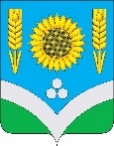 СОВЕТ НАРОДНЫХ ДЕПУТАТОВ РОССОШАНСКОГОМУНИЦИПАЛЬНОГО РАЙОНА ВОРОНЕЖСКОЙ ОБЛАСТИРЕШЕНИЕ51 сессииот 30 августа 2023 года   № 334                        г.РоссошьОб итогах исполнения бюджетаРоссошанского муниципальногорайона за 1 полугодие 2023 года          В соответствии с бюджетным кодексом Российской Федерации, Положением «О бюджетном процессе в Россошанском муниципальном районе Воронежской области», утверждённым решением сессии Совета народных депутатов муниципального района от 26.02.2020 г. № 105, Совет народных депутатов Россошанского муниципального районаРЕШИЛ:Информацию об итогах исполнения бюджета Россошанского муниципального района за 1 полугодие 2023 года  принять к сведению.Глава Россошанского муниципального района                                                                       В.М. СисюкИСПОЛНЕНИЕ РАЙОННОГО БЮДЖЕТАИСПОЛНЕНИЕ РАЙОННОГО БЮДЖЕТАИСПОЛНЕНИЕ РАЙОННОГО БЮДЖЕТАИСПОЛНЕНИЕ РАЙОННОГО БЮДЖЕТАИСПОЛНЕНИЕ РАЙОННОГО БЮДЖЕТАИСПОЛНЕНИЕ РАЙОННОГО БЮДЖЕТАРоссошанского муниципального района на 01.07.2023г.Россошанского муниципального района на 01.07.2023г.Россошанского муниципального района на 01.07.2023г.Россошанского муниципального района на 01.07.2023г.Россошанского муниципального района на 01.07.2023г.Россошанского муниципального района на 01.07.2023г.тыс.руб.Наименование показателейУтвержденный план на 2023гУточненный план на 2023гИсполнено% исполнения к уточн плануОтклонениеНАЛОГОВЫЕ  ДОХОДЫ683 564,0683 564,0323 026,247,3-360 537,8Налог на доходы физических лиц587 500,0587 500,0267 371,345,5-320 128,7Акцизы по подакцизным товарам (продукции), производимым на территории Российской Федерации32 756,032 756,017 850,154,5-14 905,9Налог, взимаемый в связи с применением упрощенной системы налогообложения23 850,023 850,011 247,947,2-12 602,1Единый налог на вмененный доход для отдельных видов деятельности0,00,0-297,80,0-297,8Единый сельскохозяйственный налог14 458,014 458,014 462,5100,04,5Налог, взимаемый в связи с применением патентной системой налогообложения16 000,016 000,06 465,740,4-9 534,3ГОСУДАРСТВЕННАЯ ПОШЛИНА9 000,09 000,05 926,565,9-3 073,5 НЕНАЛОГОВЫЕ ДОХОДЫ98 299,0128 530,985 388,066,4-43 142,9Доходы, получаемые в виде арендной либо иной платы за передачу в возмездное пользование государственного и муниципального имущества (за исключением имущества бюджетных и автономных учреждений, а также имущества государственных и муниципальных унитарных предприятий, в том числе казенных)35 901,035 901,014 218,239,6-21 682,8Прочие доходы от использования имущества и прав, находящихся в государственной и муниципальной собственности (за исключением имущества бюджетных и автономных учреждений, а также имущества государственных и муниципальных унитарных предприятий, в том числе казенных)441,0441,0309,770,2-131,3Плата за негативное воздействие на окружающую среду11 000,011 000,07 135,964,9-3 864,1Доходы от оказания платных услуг (работ)49 457,048 088,929 519,061,4-18 569,9Доходы от реализации имущества, находящегося в государственной и муниципальной собственности (за исключением движимого имущества бюджетных и автономных учреждений, а также имущества государственных и муниципальных унитарных предприятий, в том числе казенных)0,03 600,03 682,3102,382,3Доходы от продажи земельных участков, находящихся в государственной и муниципальной собственности 0,028 000,029 352,4104,81 352,4Плата за увеличение площади земельных участков, находящихся в частной собственности, в результате перераспределения таких земельных участков и земель (или) земельных участков, государственная собственность на которые не разграничена0,00,0405,10,0405,1ШТРАФЫ, САНКЦИИ, ВОЗМЕЩЕНИЕ УЩЕРБА1 500,01 500,0630,342,0-869,7ПРОЧИЕ НЕНАЛОГОВЫЕ ДОХОДЫ0,00,0135,10,0135,1ИТОГО СОБСТВЕННЫХ ДОХОДОВ781 863,0812 094,9408 414,250,3-403 680,7Дотации бюджетам муниципальных районов на поддержку мер по обеспечению сбалансированности бюджетов0,018 537,26 179,133,3-12 358,1Дотации бюджетам муниципальных районов на выравнивание бюджетной обеспеченности из бюджета субъекта Российской Федерации125 468,0125 468,062 734,250,0-62 733,8ИТОГО ДОТАЦИЙ125 468,0144 005,268 913,347,9-75 091,9Субсидия бюджетам муниципальных районов на поддержку отрасли культуры390,8492,9492,9100,00,0Субсидии бюджетам муниципальных районов на софинансирование кап.вложений в объекты муниципальной собственности0,05 000,00,00,0-5 000,0Субсидии бюджетам муниципальных районов на реализацию мероприятий по обеспечению жильем молодых семей3 435,23 435,23 435,2100,00,0Субсидии бюджетам муниципальных районов на осуществление дорожной деятельности в отношении автомобильных дорог общего пользования, а также капитального ремонта и ремонта дворовых территорий многоквартирных домов, проездов к дворовым территориям многоквартирных домов населенных пунктов32 041,253 253,30,00,0-53 253,3Субсидии бюджетам муниципальных районов на обновление материально-технической базы для организации учебно-исследовательской, научно-практической, творческой деятельности, занятий физической культурой и спортом в образовательных организациях1 811,01 811,00,00,0-1 811,0Субсидии бюджетам муниципальных районов на организацию бесплатного горячего питания обучающихся, получающих начальное общее образование в государственных и муниципальных образовательных организациях44 119,644 119,621 600,049,0-22 519,6Субсидии бюджетам муниципальных районов на  поддержку творческой деятельности  укрепление материально-технической базы муниципальных театров в населенных пунктах с численностью населения до 300 тысяч человек1 903,01 903,01 051,055,2-852,0Субсидии бюджетам муниципальных районов на строительство и реконструкцию ( модернизацию) объектов питьевого водоснабжения 137 533,3137 533,253 610,839,0-83 922,4Прочие субсидии51 498,389 544,256 764,163,4-32 780,1ИТОГО СУБСИДИЙ272 732,4337 092,4136 954,040,6-200 138,4Субвенции бюджетам муниципальных районов на выполнение передаваемых полномочий субъектов Российской Федерации16 537,016 615,08 291,049,9-8 324,0Субвенции бюджетам муниципальных районов на компенсацию части платы ,взимаемой с родителей (законных представителей) за присмотр и уход за детьми, посещающими образовательные организации, реализующие образовательные программы дошкольного образования1 265,01 265,0274,021,7-991,0Единая субвенция бюджетам муниципальных районов 31 416,031 726,015 216,448,0-16 509,6Прочие субвенции876 117,5941 590,9566 638,860,2-374 952,1ИТОГО СУБВЕНЦИЙ925 335,5991 196,9590 420,259,6-400 776,7Межбюджетные трансферты, передаваемые бюджетам муниципальных образований на осуществление части полномочий по решению вопросов местного значения в соответствии с заключенными соглашениями43 466,943 700,521 334,048,8-22 366,5Межбюджетные трансферты, передаваемые бюджетам муниципальных районов на ежемесячное денежное вознаграждение за классное руководство педагогическим работникам государственных и муниципальных общеобразовательных организаций39 138,139 138,124 279,662,0-14 858,5Межбюджетные трансферты, передаваемые бюджетам муниципальных районов на проведение мероприятий по обеспечению деятельности советников директора по воспитанию и взаимодействию с детскими общественными объединениями в общеобразовательных организациях5 391,05 660,63 217,656,8-2 443,0Межбюджетные трансферты, передаваемые бюджетам муниципальных районов на создание виртуальных концертных залов1 000,01 000,01 000,0100,00,0Межбюджетные трансферты, передаваемые бюджетам муниципальных районов, за счет средств резервного фонда Правительства Российской Федерации0,029 051,122 428,777,2-6 622,4Прочие межбюджетные трансферты, передаваемые бюджетам 6 193,416 232,515 987,998,5-244,6ИТОГО МЕЖБЮДЖЕТНЫЕ ТРАНСФЕРТЫ95 189,4134 782,888 247,865,5-46 535,0ПРОЧИЕ БЕЗВОЗМЕЗДНЫЕ ПОСТУПЛЕНИЯ0,0636,52 075,8326,11 439,3Доходы бюджетов муниципальных районов от возврата бюджетами бюджетной системы Российской Федерации остатков субсидий, субвенций и иных межбюджетных трансфертов, имеющих целевое назначение, прошлых лет, а также от возврата организациями остатков субсидий прошлых лет0,00,011,70,011,7ВОЗВРАТ ОСТАТКОВ СУБСИДИЙ, СУБВЕНЦИЙ И ИНЫХ МЕЖБЮДЖЕТНЫХ ТРАНСФЕРТОВ, ИМЕЮЩИХ ЦЕЛЕВОЕ НАЗНАЧЕНИЕ, ПРОШЛЫХ ЛЕТ0,00,0-3 031,60,0-3 031,6ИТОГО БЕЗВОЗМЕЗДНЫХ ПОСТУПЛЕНИЙ1 418 725,31 607 713,8883 591,255,0-724 122,6ИТОГО ДОХОДОВ2 200 588,32 419 808,71 292 005,453,4-1 127 803,3             РАСХОДЫОбщегосударственные вопросы131 395,3187 563,6107 979,857,6-79 583,8Национальная оборона300,0300,013,04,3-287,0Национальная безопасность и правоохранительная деятельность12 368,312 368,311 310,691,4-1 057,7Национальная экономика105 400,2131 792,810 387,77,9-121 405,1               в том числе:  -  сельское хозяйство и рыболовство9 021,39 279,53 577,938,6-5 701,6  -  транспорт15 374,514 898,24 233,60,0-10 664,6  -  дорожное хозяйство (дорожные фонды)65 211,091 941,71 979,02,2-89 962,7  -  другие вопросы в области национальной экономики15 793,415 673,4597,23,8-15 076,2Жилищно-коммунальное хозяйство155 510,5173 969,668 467,039,4-105 502,6Охрана окружающей среды11 000,011 000,00,00,0-11 000,0Образование1 482 488,91 630 567,7827 324,450,7-803 243,3Культура, кинематография116 530,0119 732,151 172,242,7-68 559,9Социальная политика41 327,942 083,422 149,352,6-19 934,1Физическая  культура и спорт59 328,440 584,624 098,559,4-16 486,1Обслуживание государственного (муниципального) долга110,0110,00,00,0-110,0Межбюджетные трансферты общего характера бюджетам бюджетной системы Российской Федерации84 828,8112 280,659 753,853,2-52 526,8ВСЕГО РАСХОДОВ по бюджету2 200 588,32 462 352,71 182 656,348,0-1 279 696,4    ДЕФИЦИТ -  ; ПРОФИЦИТ0,0-42 544,0109 349,1